Váltószögek:	Egyállású szögek:	Társszögek:	Mellékszögek:	Csúcsszögek:	Add meg az összes olyan szöget, amely a 3-as szöggel	egyállású:	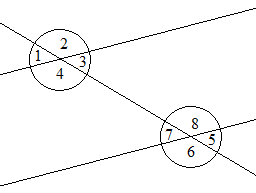 	váltószög, de nem csúcsszög:		társszög:		mellékszög:		csúcsszög:	Milyen szögpárokat alkotnak az alábbi szögek:	1-6:		3-7:		6-5:		3-5:	Váltószögek:	Egyállású szögek:	Társszögek:	Mellékszögek:	Csúcsszögek:	Add meg az összes olyan szöget, amely a 3-as szöggel	egyállású:		váltószög, de nem csúcsszög:		társszög:		mellékszög:		csúcsszög:	Milyen szögpárokat alkotnak az alábbi szögek:	1-6:		3-7:		6-5:		3-5:	